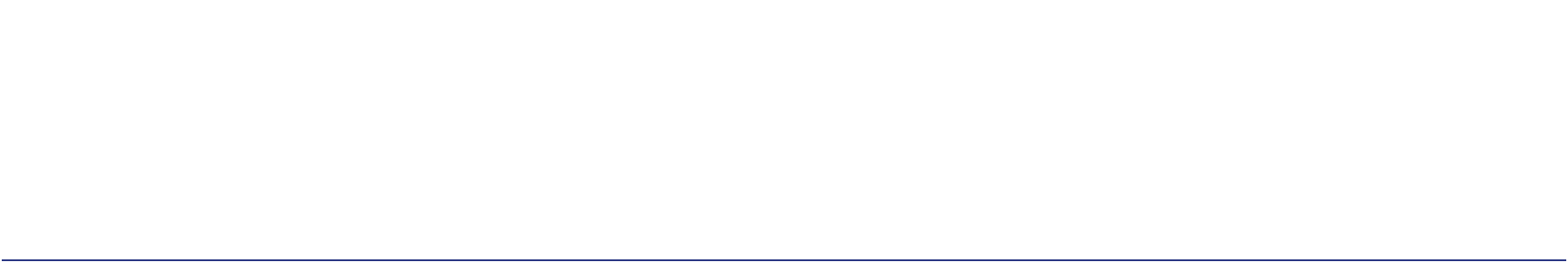 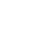 The Leipzig School of Human Origins 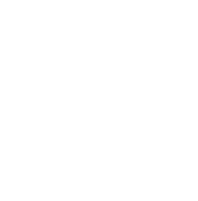 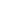 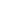 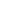 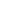 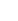 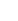 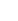 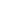 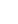 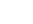 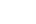 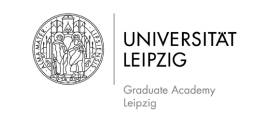 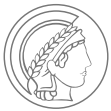 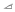 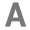 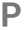 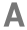 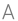 STUDENT RECORD:Overview of ECTS-equivalent credit pointsName of PhD student: NN
Research group affiliation: e.g. Comparative and Molecular PrimatologyEvidence of 15 ungraded credit points (ECTS) received for further academic qualification: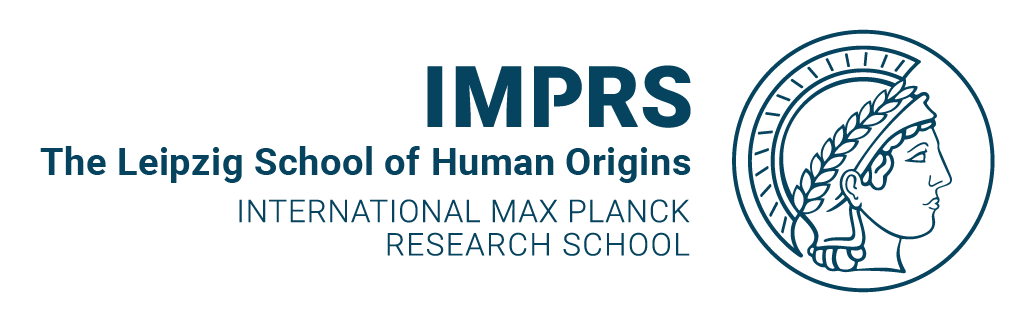 Leipzig, Day Month Year    					________________________________________								Prof. Dr. NN, Director, Dept. NNStart of the The Leipzig School of Human Origins 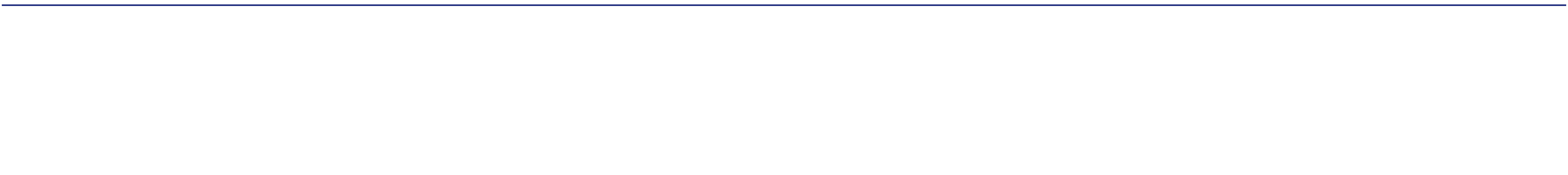 c/o Max Planck Institute for Evolutionary Anthropology Deutscher Platz 6; 04103 Leipzig, GermanyTitleAuthor/sConferenceConferenceConferencePlace, DurationPlace, DurationECTSECTSECTSECTSParticipation in scientific conferences of several days’ duration with own presentation (poster or talk), documented by means of the conference programParticipation in scientific conferences of several days’ duration with own presentation (poster or talk), documented by means of the conference programParticipation in scientific conferences of several days’ duration with own presentation (poster or talk), documented by means of the conference programParticipation in scientific conferences of several days’ duration with own presentation (poster or talk), documented by means of the conference programParticipation in scientific conferences of several days’ duration with own presentation (poster or talk), documented by means of the conference programParticipation in scientific conferences of several days’ duration with own presentation (poster or talk), documented by means of the conference programParticipation in scientific conferences of several days’ duration with own presentation (poster or talk), documented by means of the conference programParticipation in scientific conferences of several days’ duration with own presentation (poster or talk), documented by means of the conference programParticipation in scientific conferences of several days’ duration with own presentation (poster or talk), documented by means of the conference programParticipation in scientific conferences of several days’ duration with own presentation (poster or talk), documented by means of the conference programParticipation in scientific conferences of several days’ duration with own presentation (poster or talk), documented by means of the conference programParticipation in scientific conferences of several days’ duration with own presentation (poster or talk), documented by means of the conference programPoster: “Title”NN, Author, Author, AuthorNN, Author, Author, AuthorName of ConferenceName of ConferenceCity, Country; Day Month-Day Month YearCity, Country; Day Month-Day Month YearCity, Country; Day Month-Day Month Year222Talk: “Title”NN, Author, Author, AuthorNN, Author, Author, AuthorName of ConferenceName of ConferenceCity, Country; Day Month-Day Month YearCity, Country; Day Month-Day Month YearCity, Country; Day Month-Day Month Year222External scientific oral presentation/talk, documented by means of the host institution’s announcementExternal scientific oral presentation/talk, documented by means of the host institution’s announcementExternal scientific oral presentation/talk, documented by means of the host institution’s announcementExternal scientific oral presentation/talk, documented by means of the host institution’s announcementExternal scientific oral presentation/talk, documented by means of the host institution’s announcementExternal scientific oral presentation/talk, documented by means of the host institution’s announcementExternal scientific oral presentation/talk, documented by means of the host institution’s announcementExternal scientific oral presentation/talk, documented by means of the host institution’s announcementExternal scientific oral presentation/talk, documented by means of the host institution’s announcementExternal scientific oral presentation/talk, documented by means of the host institution’s announcementExternal scientific oral presentation/talk, documented by means of the host institution’s announcementExternal scientific oral presentation/talk, documented by means of the host institution’s announcementTalk: “Title”NN, Author, Author, AuthorNN, Author, Author, AuthorNN, Author, Author, AuthorName of InstitutionName of InstitutionCity, Country; Day Month YearCity, Country; Day Month YearCity, Country; Day Month YearCity, Country; Day Month Year111Participation in research seminars / research group seminarsParticipation in research seminars / research group seminarsParticipation in research seminars / research group seminarsParticipation in research seminars / research group seminarsParticipation in research seminars / research group seminarsParticipation in research seminars / research group seminarsParticipation in research seminars / research group seminarsParticipation in research seminars / research group seminarsParticipation in research seminars / research group seminarsParticipation in research seminars / research group seminarsParticipation in research seminars / research group seminarsParticipation in research seminars / research group seminarsTalk: “Title” (Date Month Year)Department of NN (Prof. NN)Department of NN (Prof. NN)MPI-EVA, Leipzig; Winter semester 20XX/XXMPI-EVA, Leipzig; Winter semester 20XX/XXMPI-EVA, Leipzig; Winter semester 20XX/XX111Talk: “Title” (Date Month Year)Department of NN (Prof. NN)Department of NN (Prof. NN)MPI-EVA, Leipzig; Summer semester 20XXMPI-EVA, Leipzig; Summer semester 20XXMPI-EVA, Leipzig; Summer semester 20XX111Participation in courses offered by the University of Leipzig (max. 3 ECTS)Participation in courses offered by the University of Leipzig (max. 3 ECTS)Participation in courses offered by the University of Leipzig (max. 3 ECTS)Participation in courses offered by the University of Leipzig (max. 3 ECTS)Participation in courses offered by the University of Leipzig (max. 3 ECTS)Participation in courses offered by the University of Leipzig (max. 3 ECTS)Participation in courses offered by the University of Leipzig (max. 3 ECTS)Participation in courses offered by the University of Leipzig (max. 3 ECTS)Participation in courses offered by the University of Leipzig (max. 3 ECTS)Participation in courses offered by the University of Leipzig (max. 3 ECTS)Participation in courses offered by the University of Leipzig (max. 3 ECTS)Participation in courses offered by the University of Leipzig (max. 3 ECTS)---------Participation in the Core Seminar Weeks “Perspectives on Human Evolution” Participation in the Core Seminar Weeks “Perspectives on Human Evolution” Participation in the Core Seminar Weeks “Perspectives on Human Evolution” Participation in the Core Seminar Weeks “Perspectives on Human Evolution” Participation in the Core Seminar Weeks “Perspectives on Human Evolution” Participation in the Core Seminar Weeks “Perspectives on Human Evolution” Participation in the Core Seminar Weeks “Perspectives on Human Evolution” Participation in the Core Seminar Weeks “Perspectives on Human Evolution” Participation in the Core Seminar Weeks “Perspectives on Human Evolution” Participation in the Core Seminar Weeks “Perspectives on Human Evolution” Participation in the Core Seminar Weeks “Perspectives on Human Evolution” Participation in the Core Seminar Weeks “Perspectives on Human Evolution” Written examinationCore Seminar Week "Title" (Prof. NN)Core Seminar Week "Title" (Prof. NN)MPI-EVA, Leipzig; Day Month-Day Month YearMPI-EVA, Leipzig; Day Month-Day Month YearMPI-EVA, Leipzig; Day Month-Day Month Year111Participation in seminars/workshops offered by the IMPRS “The Leipzig School of Human Origins”Participation in seminars/workshops offered by the IMPRS “The Leipzig School of Human Origins”Participation in seminars/workshops offered by the IMPRS “The Leipzig School of Human Origins”Participation in seminars/workshops offered by the IMPRS “The Leipzig School of Human Origins”Participation in seminars/workshops offered by the IMPRS “The Leipzig School of Human Origins”Participation in seminars/workshops offered by the IMPRS “The Leipzig School of Human Origins”Participation in seminars/workshops offered by the IMPRS “The Leipzig School of Human Origins”Participation in seminars/workshops offered by the IMPRS “The Leipzig School of Human Origins”Participation in seminars/workshops offered by the IMPRS “The Leipzig School of Human Origins”Participation in seminars/workshops offered by the IMPRS “The Leipzig School of Human Origins”Participation in seminars/workshops offered by the IMPRS “The Leipzig School of Human Origins”Participation in seminars/workshops offered by the IMPRS “The Leipzig School of Human Origins”Practical exercisesWorkshop “Title” (Prof. NN)Workshop “Title” (Prof. NN)MPI-EVA, Leipzig; Day Month-Day Month YearMPI-EVA, Leipzig; Day Month-Day Month YearMPI-EVA, Leipzig; Day Month-Day Month Year111Participation in seminars/workshops offered by external/partner research institutionsParticipation in seminars/workshops offered by external/partner research institutionsParticipation in seminars/workshops offered by external/partner research institutionsParticipation in seminars/workshops offered by external/partner research institutionsParticipation in seminars/workshops offered by external/partner research institutionsParticipation in seminars/workshops offered by external/partner research institutionsParticipation in seminars/workshops offered by external/partner research institutionsParticipation in seminars/workshops offered by external/partner research institutionsParticipation in seminars/workshops offered by external/partner research institutionsParticipation in seminars/workshops offered by external/partner research institutionsParticipation in seminars/workshops offered by external/partner research institutionsParticipation in seminars/workshops offered by external/partner research institutions-----------Research award (Poster award)Research award (Poster award)Research award (Poster award)Research award (Poster award)Research award (Poster award)Research award (Poster award)Research award (Poster award)Research award (Poster award)Research award (Poster award)Research award (Poster award)Research award (Poster award)Research award (Poster award)-----------TotalTotalTotalTotalTotalTotalTotalTotalTotal